Women’s 50lb Weightloss ChallengeGirl, this is your year to totally transform.

We have designed our new gym (2045 w Omar Drive) to be a private sanctuary for a select group of 60 ladies to conquer their goals of losing 50 lbs by Summer. 

From Feb 1 – May 30 follow our nutrition program and workout with us 4 hours a week.

If you give this thing your all - everything will change for you.

-----------------------------------------------------------------------------------------------------------------

Feb 1 at 7pm: KICKOFF MEETING: This will take about 45-60min. We will break down the challenge and the nutrition plan. Then we will do Q&A and a meet and greet after. We’d love for you to bring a friend or spouse to this. That way they can keep you accountable during the challenge!Feb 2 & 3: select a time to do official weigh ins and measurementsFeb 4th: Coach Q will be doing a live cooking class to show you how to prep your meals for the weekFeb 6th:  first official day of nutrition and working outApril 30th:  announce our 3 month winner – Ladies Only (Most challenges done. Most inches and weight lost)May 30th:  announce our 4 month winner – Post Ruckus Room Month (Most challenges done. Most inches and weight lost)Workout ScheduleFeb 1 – April 30Choose whatever class you want daily (no need to sign up in advance) 
4 Classes/ week are required for the program:Monday: 5am, 6am, 7pmTuesday: 5am, 6a, 7pmWednesday: RESTThursday: 5am, 6am, 7pmFriday: 5a, 6am, 7pmSaturday & Sunday: We will be giving you small challenges to complete or we will meet as a group to get down on a team challenge. These will be fun!

May 1
you will start actual Ruckus Room classes -- any class offered at our downtown locationRules:

1. If you’re not fully paid by Feb 1st you are out. No Refund. 2. Members must keep their membership active throughout the duration— To stay in you must pay the difference 3. Must do before and after pictures and measurements4. Save the drama fo yo mama. No gossiping, bickering, or complaining. If you need to say something say it to Q, Leah, or Cass. 6. Use proper gym etiquette -Always put all of your away weightsKeep chalk in the bucketSanitize everything you touch Wash ya hands, ya nasty7.  Show up on time - no coach will allow you to participate if you are more than 5 minutes late for class or bootcamp 8. If there is ever a challenge you cannot complete - we will give you something else to do, reach out to Q, Leah, or Cass for your task (travel, family emergency, work obligations) 12. Sign in on the iPad before each class. If you don't you don't you will not receive credit for attending.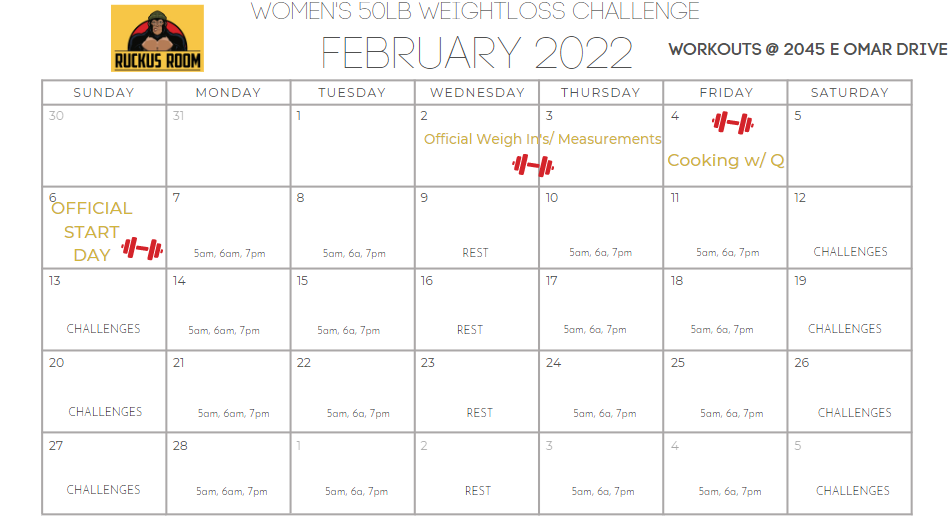 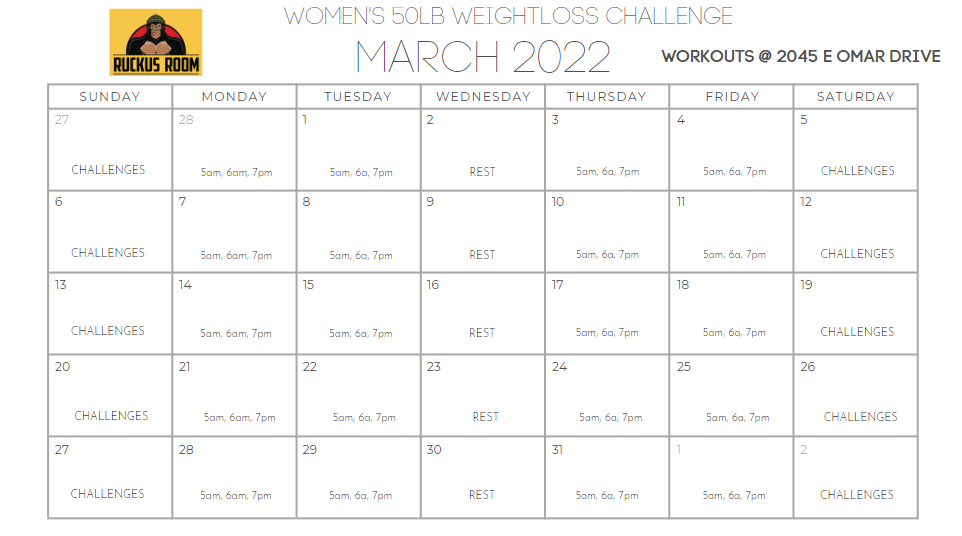 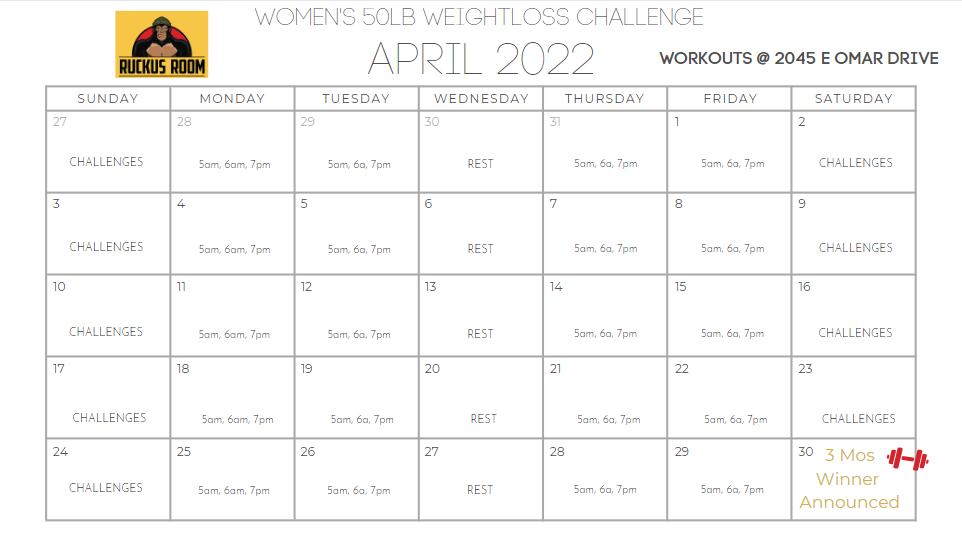 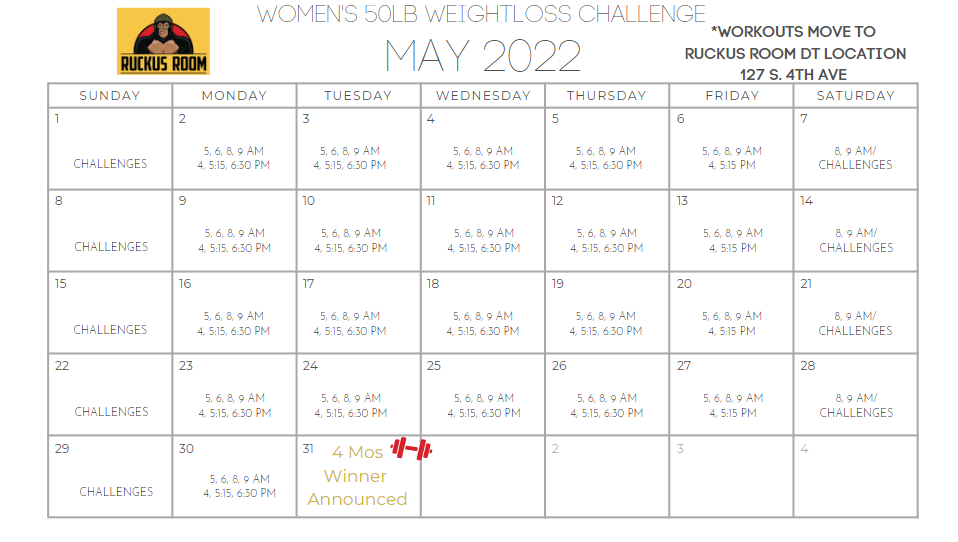 